Public Health Passenger Locator Form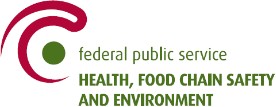 Благодарим Ви, че ни помагате да опазим здравето ВиУказанияНастоящият формуляр трябва да се попълни от:всеки, който пътува до Белгия по въздух или вода, както и отвсички други лица, които пътуват до Белгия, освен ако неостават в Белгия по-малко от 48 часа,се връщат в Белгия след престой в чужбина, по-кратък от 48 часа.Формулярът трябва да се попълни преди пристигане, но не по-рано от 48 часа преди влизане в нашата страна.Всеки пътник на 16 и повече години трябва да попълни отделен формуляр.Данните на деца под 16 години се попълват във формуляра на възрастния, който ги придружава.В случай че в следващите 14 дни някои от данните, които сте попълнили във формуляра, се променят, трябва да подадете нов формуляр.Информация за директивите за опазване на здравето във връзка с Ковид-19 ще откриете на www.info-coronavirus.be.Защита на даннитеБлагодарение на настоящия формуляр служителите на службите за обществено здраве могат да Ви локализират, ако сте изложени на тежка заразна болест. През следващите 14 дни предоставената от Вас информация може да се използва за връзка с Вас с цел проверка на посочените във формуляра данни. Информацията може да се използва и за проследяване на контактите при потвърдени или предполагаеми случаи на Ковид-19. Информацията, която предоставяте, ще бъде съхранявана в съответствие с приложимото законодателство и ще се използва само за целите на общественото здраве.Изготвено в:	на: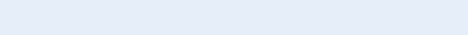 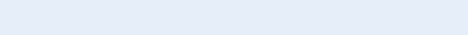 (Електронен) подпис:ЗАПОЗНАХ СЕ С ИНФОРМАЦИЯТА В НАСТОЯЩИЯ ФОРМУЛЯР И ГО ПОПЪЛНИХ ДОБРОСЪВЕСТНО.https://diplomatie.belgium.beАндора; Белгия; България; Кипър; Дания; Германия; Естония; Финландия; Франция; Гърция; Унгария; Ирландия; Исландия; Италия; Хърватия; Латвия; Лихтенщайн; Литва; Люксембург; Малта; Монако; Нидерландия; Норвегия; Австрия; Полша; Португалия; Румъния; Словения; Словакия, Испания; Чехия; Ватикан; Обединено кралство; Швеция; Швейцария.Федералното министерство на здравеопазването, безопасността, храните и околната среда е администратор на данните по отношение на информацията в настоящия формуляр.Посочените във формуляра лични данни могат да бъдат събирани и обработвани от администратора на данните, гранична полиция и местните здравни служби с цел проследяване на контактите. Предоставените лични данни ще бъдат обработвани в съответствие с член 6, алинея 1, буква в) от ОРЗД. За повече подробности и информация за това, как да упражните правата си в рамките на ОРЗД посетете https://travel.info-coronavirus.be/privacy. Настоящият формуляр и всички неговия копия се унищожават 28 дни след пристигането Ви.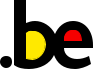 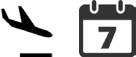 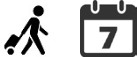 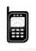 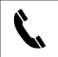 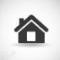 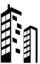 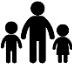 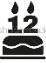 Прикачване? *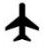 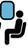 Полет номер * (напр.: SN 2719)Номер на място, НА КОЕТО СТЕ СЕДЕЛИ по време на полета *Дата на пристигане (дд/мм/гггг) *Дата на пристигане (дд/мм/гггг) *Дата на пристигане (дд/мм/гггг) *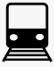 Влак номер * (напр.: THA 6)Номер на място, НА КОЕТО СТЕ СЕДЕЛИ по време на пътуванетоДата на пристигане (дд/мм/гггг) *Дата на пристигане (дд/мм/гггг) *Дата на пристигане (дд/мм/гггг) *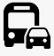 Име и телефон на автобусната компания *Регистрационен номер на автобуса или автомобила Дата на пристигане (дд/мм/гггг) *Дата на пристигане (дд/мм/гггг) *Дата на пристигане (дд/мм/гггг) *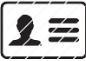 Фамилия *Собствено име *Собствено име *Собствено име *Собствено име *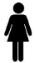 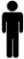 Дата на раждане (дд/мм/гггг) *Дата на раждане (дд/мм/гггг) *Националност *Националност *Националност *Социален номер/номер на паспорт или лична карта *Социален номер/номер на паспорт или лична карта *Социален номер/номер на паспорт или лична карта *Социален номер/номер на паспорт или лична карта *+Моб.+Моб.+Моб.+Моб.Дом.	или служ.Дом.	или служ.Дом.	или служ.+   Имейл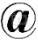    ИмейлМясто на пребиваване през последните 14 дни (страна и регион) *Място на пребиваване през последните 14 дни (страна и регион) *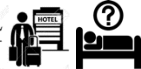 Адрес през 14-те дни карантина в Белгия/адрес в страната на местоназначение (за пътуващите транзит) (домашен адрес, хотел, приятели, роднини): улица, номер, апартамент *Адрес през 14-те дни карантина в Белгия/адрес в страната на местоназначение (за пътуващите транзит) (домашен адрес, хотел, приятели, роднини): улица, номер, апартамент *Адрес през 14-те дни карантина в Белгия/адрес в страната на местоназначение (за пътуващите транзит) (домашен адрес, хотел, приятели, роднини): улица, номер, апартамент *  Град *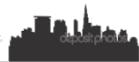 Щат/провинцияПощенски кодСтрана * ---	Деца под 16 години? * ---	Деца под 16 години? * ---	Деца под 16 години? * номер на място *възраст *(1-16)?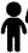 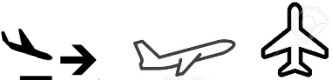 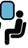 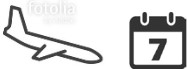 Номер на полет * (напр: XX2719)Номер на място *Дата на пристигане (дд/мм/гггг) *